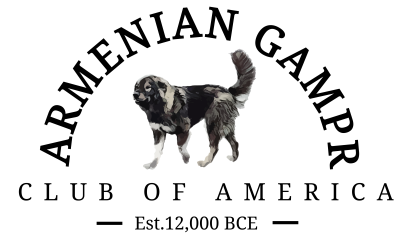 ARMENIAN GAMPR PUPPY APPLICATIONContact Primary Owner First Name ______________________ Primary Owner Last Name: _____________________________Secondary Owner First Name: ___________________ Secondary Owner Last Name: ___________________________ Street Address: ____________________________________________________________________________________________City: ______________________________ State/Province: ___________________________ Zip: _________________Phone Number: ___________________________ Email: _________________________________________________Personal & HomeProfession: ___________________________________ Secondary Profession: ________________________________Primary Vet’s Name: _____________________________________ Phone: __________________________________Secondary Vet’s Name: ___________________________________ Phone: __________________________________Name that vet records are under: _______________________________ Date of last visit: ______________________In what type of home do you live? [please circle] Single / Family / Duplex / Apartment / Town home / Condo / Working Farm / Hobby Farm / Homestead / Acreage without livestock / Large acreage with livestockIf you farm, please describe: ______________________________________________________________________________________________________________________________________________________________________How many adults live in the home?: ________________  How many children live in the home? __________________Name of primary caretaker: _______________________________________ Any pet allergies in the home?:  YES / NODo you: [please circle] Own / Rent Landlord’s Name: _____________________________ Phone: _________________Describe your fenced in yard/acreage: _______________________________________________________________________________________________________________________________________________________________Please describe the activity level in the home: [please circle] Low / Medium / ActiveExplain your choice: _____________________________________________________________________________________________________________________________________________________________________________Do you have close neighbors?  YES / NOAre there any neighbors who would have issue with nearby dogs which can be noisy at times: Please explain:________ _______________________________________________________________________________________________ How much do you anticipate spending for a large breed dog (food, vetting etc)? Are you financially able to pay for unexpected issues if they were to arise? Please explain: ________________________________________________________________________________________________________________________________________________________________________________________________________________________________________________ Experience, Training & ExpectationsAre you and everyone in the home comfortable with large dogs? Please explain: _____________________________________________________________________________________________________________________________What are your looking for? [please circle]  Working LGD / Property/ Homestead / Companion / Service AnimalIf Other, please explain: ___________________________________________________________________________What activity level would best suit your family?  [please circle] Low / Medium / HighPlease explain: __________________________________________________________________________________________________________________________________________________________________________________What do you know about the Armenian Gampr Breed thus far?: _________________________________________________________________________________________________________________________________________________________________________________________________________________________________________How many LGDs have you ever owned and what were their breeds? _______________________________________________________________________________________________________________________________________What type of training methods were used to train these dogs or what will be used for future dogs, if you know: __________________________________________________________________________________________________________________________________________________________________________________________________________________________________________________________________________________________________Circle your training experience: Basic Commands / Leash Training / Recall / Tricks / Sports / Show / LGD / ServiceWill the dog be primarily kept inside or outside? Please explain: ___________________________________________________________________________________________________________________________________________What are your expectations of a Gampr puppy: ________________________________________________________________________________________________________________________________________________________What are you expectations of a Gampr adult: _________________________________________________________________________________________________________________________________________________________Do you acknowledge that Gamprs and LGDs are much different than other breeds? Please explain: _____________________________________________________________________________________________________________________________________________________________________________________________________________Please list the exercise that a Gampr puppy would get: ___________________________________________________How much time will the puppy spend alone each day?: ___________________________________________________Where will the dog be kept when no one is home: _____________________________________________________________________________________________________________________________________________________BreedingAre you a dog breeder currently? YES / NO  If yes, what breed(s): _________________________________________________________________________________________________________________________________________________________________________________________________________________________________________Do you want to potentially breed Armenian Gamprs in the future? YES / NO / MAYBEIf yes, do you have any other Gamprs currently? YES / NO  Are they AGCA Registered: YES / NO If no, why not: __________________________________________________________________________________________________________________________________________________________________________________This is a very special breed with a delicate gene pool and breeding decisions must be made carefully.  Do you agree to be mentored by your breeder using AGCA guidelines concerning breeding ideals?  YES / NOAre you an AGCA Member: YES / NO  If no, can I assist you in joining: YES / NO / MAYBEHave you read and understand the AGCA Code of Ethics? YES / NO, I need more informationIf you are hoping to breed in the future are you willing to join the AGCA Approved Breeder Program:  YES / NOAre you familiar with getting evaluations and OFA health testing? YES / NO Have you ever health tested any dogs in the past: YES / NOPlease describe how you believe you can contribute to the Breeding Program and gene pool: _________________________________________________________________________________________________________________________________________________________________________________________________________________________________________________________________________________________________________________Livestock, Past & Current Dogs, Other PetsPlease list the types of livestock you own? ____________________________________________________________________________________________________________________________________________________________Are you a breeder of any?  If so, please describe: ____________________________________________________________________________________________________________________________________________________________________________________________________________________________________________________________________________________________________________________________________________________How many dogs do you currently own: ____________________Please list each one. If there are more than 5 please fill out an additional sheet.Dog #1 Name: __________________________ Sex: M / F  Age: ___________ Breed: __________________________ Dog’s job: _______________________________________________________________________________________Does this dog live inside / outside, what’s their daily routine: _____________________________________________________________________________________________________________________________________________Is the dog altered?  Neutered / Spayed / Intact  What are the breeding intentions or goals for this dog? Please explain: ______________________________________________________________________________________________________________________________________________________________________________________________Dog #2 Name: __________________________ Sex: M / F  Age: ___________ Breed: __________________________ Dog’s job: _______________________________________________________________________________________Does this dog live inside / outside, what’s their daily routine: _____________________________________________________________________________________________________________________________________________Is the dog altered?  Neutered / Spayed / Intact  What are the breeding intentions or goals for this dog? Please explain: ______________________________________________________________________________________________________________________________________________________________________________________________Dog #3 Name: __________________________ Sex: M / F  Age: ___________ Breed: __________________________ Dog’s job: _______________________________________________________________________________________Does this dog live inside / outside, what’s their daily routine: _____________________________________________________________________________________________________________________________________________Is the dog altered?  Neutered / Spayed / Intact  What are the breeding intentions or goals for this dog? Please explain: ______________________________________________________________________________________________________________________________________________________________________________________________Dog #4 Name: __________________________ Sex: M / F  Age: ___________ Breed: __________________________ Dog’s job: _______________________________________________________________________________________Does this dog live inside / outside, what’s their daily routine: _____________________________________________________________________________________________________________________________________________Is the dog altered?  Neutered / Spayed / Intact  What are the breeding intentions or goals for this dog? Please explain: ______________________________________________________________________________________________________________________________________________________________________________________________Dog #5 Name: __________________________ Sex: M / F  Age: ___________ Breed: __________________________ Dog’s job: _______________________________________________________________________________________Does this dog live inside / outside, what’s their daily routine: _____________________________________________________________________________________________________________________________________________Is the dog altered?  Neutered / Spayed / Intact  What are the breeding intentions or goals for this dog? Please explain: ______________________________________________________________________________________________________________________________________________________________________________________________Dog #6 Name: __________________________ Sex: M / F  Age: ___________ Breed: __________________________ Dog’s job: _______________________________________________________________________________________Does this dog live inside / outside, what’s their daily routine: _____________________________________________________________________________________________________________________________________________Is the dog altered?  Neutered / Spayed / Intact  What are the breeding intentions or goals for this dog? Please explain: ______________________________________________________________________________________________________________________________________________________________________________________________Dog #7 Name: __________________________ Sex: M / F  Age: ___________ Breed: __________________________ Dog’s job: _______________________________________________________________________________________Does this dog live inside / outside, what’s their daily routine: _____________________________________________________________________________________________________________________________________________Is the dog altered?  Neutered / Spayed / Intact  What are the breeding intentions or goals for this dog? Please explain: ______________________________________________________________________________________________________________________________________________________________________________________________Have you ever had to give up, re-home or surrender a dog(s) in the past? Please explain: ____________________________________________________________________________________________________________________________________________________________________________________________________________________________________________________________________________________________________________________________________________________________________________________________________________________Please list all other non-livestock pets (include how many of each): _______________________________________________________________________________________________________________________________________________________________________________________________________________________________________